SSND Ministry Board Self-Evaluation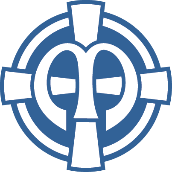 Please place a in the appropriate box and comment as needed.Please continue on back of sheet.Date completed________________________Thank you for completing this self-evaluation.[Please note: This form can be customized to suit the needs of a particular board.]Considerations5Very Good4Good3Avg.2Fair1Poor1Board has full and common understanding of the roles and responsibilities of a board.2Board members understand the ministry’s mission and programs.3Board carefully considers the ministry’ School Sisters of Notre Dame tradition and Catholic identity and when making important decisions.4Structural pattern (Members of the Corporation, board, officers, committees, and staff) is clear.5Board members receive adequate and timely information on which to make decisions.6Board has clear goals and actions resulting from relevant and realistic strategic planning.7Board attends to policy-related decisions that effectively guide operational activities of the ministry. 8Board receives regular reports on finances/ budgets / audits, service / program performance and other important matters.9Board understands financial condition of the ministry, its operating budget, annual audit, etc.10Board helps set fundraising goals and is appropriately involved in fundraising.11Adequate and effective communication occurs between the chief executive and the board during and between meetings.12Board effectively represents the ministry to the community.13Board meetings facilitate focus and progress on important ministry matters.14Board regularly monitors and evaluates progress toward strategic goals.15 Board regularly evaluates and develops the chief executive. 16Each member of the board feels involved.17All necessary skills and diversity are represented on the boards.18The Board has made progress on the following current goals:181818Please comment on any items on p. 1:What is our Board’s greatest strength?What is our Board’s greatest weakness?What is one thing that would improve Board meetings?Please identify professional disciplines that should be represented on the board and give reasons.Please list topics for further Board development.Additional comments: